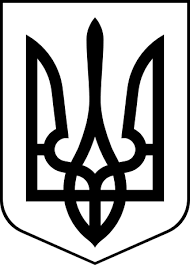 ЗДОЛБУНІВСЬКА МІСЬКА РАДАРІВНЕНСЬКОГО РАЙОНУ РІВНЕНСЬКОЇ ОБЛАСТІ                                                      восьме скликанняР І Ш Е Н Н Явід  22 червня  2022 року 						                       № 1226Про затвердження проекту із землеустрою щодо відведення земельної ділянки, цільове  призначення якої змінюється із земель для будівництва та обслуговування житлового будинку, господарських будівель та споруд (присадибна ділянка) у землі для будівництва та обслуговування будівель торгівлі по вулиці Коперника, 2-а   в межах села Богдашів, яка перебуває у власності громадянина  Фрунзе Віктора ПетровичаКеруючись статтями 12,20,125,126 Земельного кодексу України,  статтею 26 Закону України „Про місцеве самоврядування в Україні”, враховуючи детальний план території на земельну ділянку загальною площею 0,1800 га (кадастровий номер 5622680601:01:002:0431) для будівництва і обслуговування будівель торгівлі по вулиці Коперника в селі Богдашів Рівненської області. затверджений рішенням Здолбунівської міської ради № 1069 від 09 .02. 2022 та розглянувши проект  землеустрою розроблений фізичною особою-підприємцем Кісільчуком Павлом Анатолійовичем  щодо відведення земельної ділянки, цільове призначення якої змінюється  громадянину Фрунзе Віктору Петровичу для будівництва та обслуговування будівель торгівлі по вулиці Коперника, 2-а в межах села Богдашів, міська радаВ И Р І Ш И Л А:1. Затвердити проект  землеустрою щодо відведення земельної ділянки, цільове призначення якої змінюється із земель для будівництва та обслуговування житлового будинку, господарських будівель та споруд (присадибна ділянка)  у землі для будівництва та обслуговування будівель торгівлі кадастровий номер 5622680600:01:002:0431 загальною площею 1800 квадратних метрів (0,1800 гектара) по вулиці Коперника, 2-а   в межах села Богдашів, за рахунок земель, що перебувають у власності громадянина  Фрунзе Віктора Петровича.  2.  Змінити цільове призначення земельної ділянки кадастровий номер 5622680600:01:002:0431 загальною площею 1800 квадратних метрів (0,1800 гектара) для будівництва та обслуговування житлового будинку, господарських будівель та споруд (присадибна ділянка)  у землі для будівництва та обслуговування будівель торгівлі по вулиці Коперника, 2-а   в межах села Богдашів, за рахунок земель, що перебувають у власності громадянина  Фрунзе Віктора Петровича.3. Громадянину  Фрунзе Віктору Петровичу провести перереєстрацію   прав власності на земельну ділянку кадастровий номер 5622680600:01:002:0431 загальною площею 1800 квадратних метрів (0,1800 гектара) для будівництва та обслуговування житлового будинку, господарських будівель та споруд (присадибна ділянка)  у землі для будівництва та обслуговування будівель торгівлі  по вулиці Коперника, 2-а   в межах села Богдашів.4. Громадянину  Фрунзе Віктору Петровичу земельну  ділянку  використовувати за цільовим  призначенням.5. Контроль за виконанням даного рішення покласти на постійну комісію з питань містобудування, земельних відносин та охорони навколишнього середовища (голова Українець А.Ю.), а організацію його виконання на  заступника міського голови з питань діяльності виконавчих органів ради Сосюка Ю.П.Міський голова                                                                          Владислав СУХЛЯК